CSR Implementation Training for CSR buyerBuyers Service requests submission processOverviewThis is a brief overview of the Buyer Service Request Submission process. As a buyer with portal access, you should be able to submit service requests for any particular service, provide feedback, or request to unsubscribePre-Requisites• You must be a buyer with access to the buyer portal.• You need a compatible web browser such as Chrome or Edge.InstructionScreenshotLogin to the buyer portal 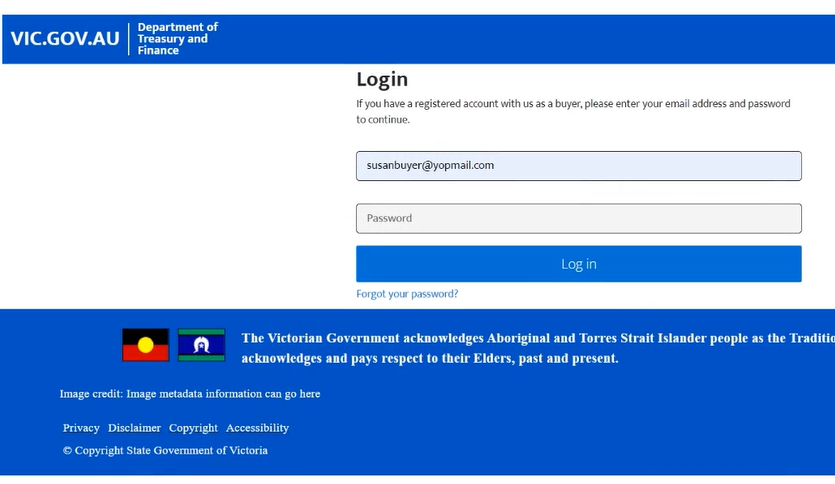 Click on the “Request a service/ Submit a feedback” button to submit a request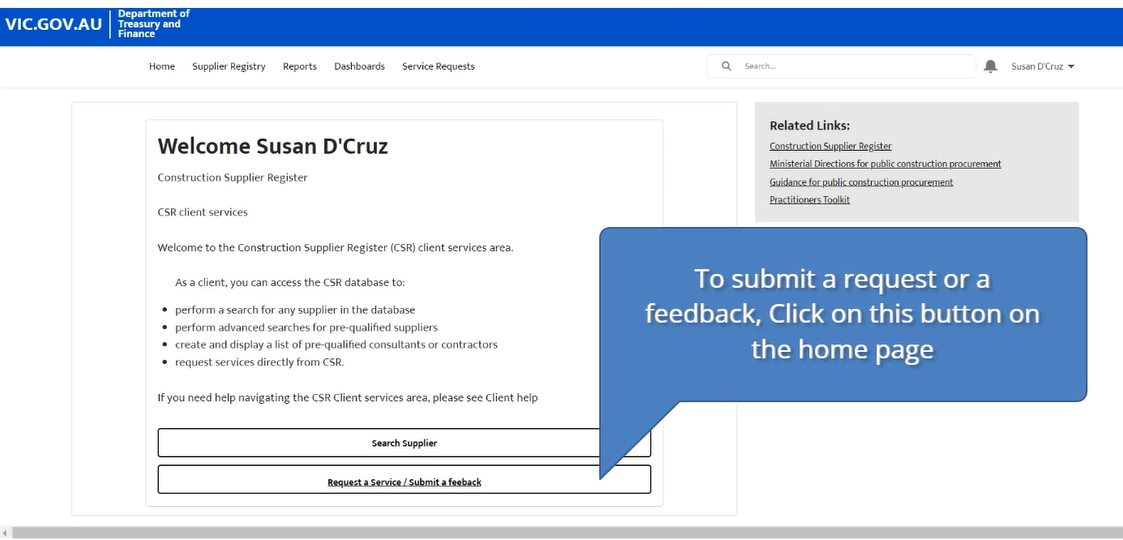 

Choose a service from this dropdown list  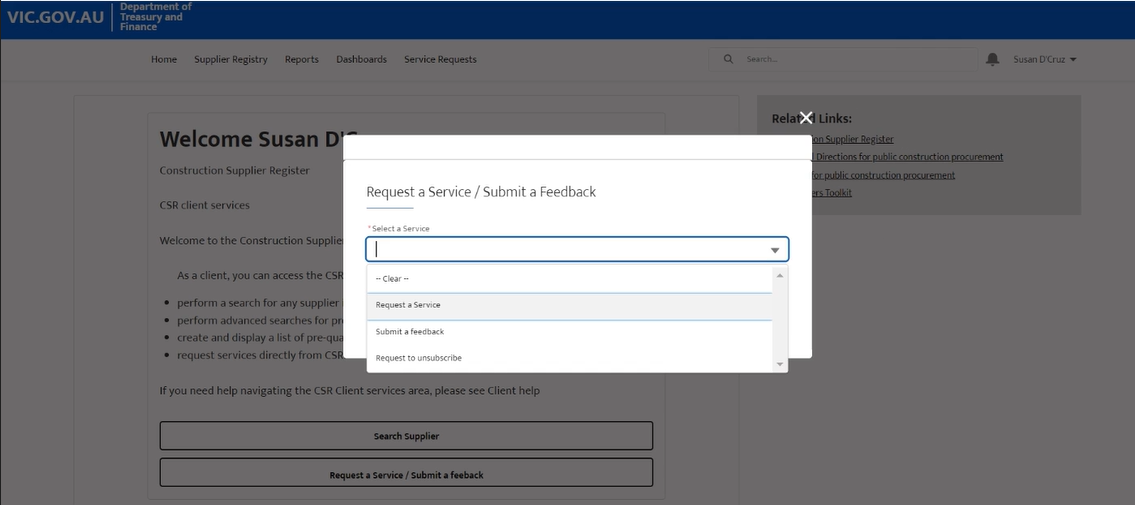 Based on the chosen service, fill in all the relevant information and click on submit.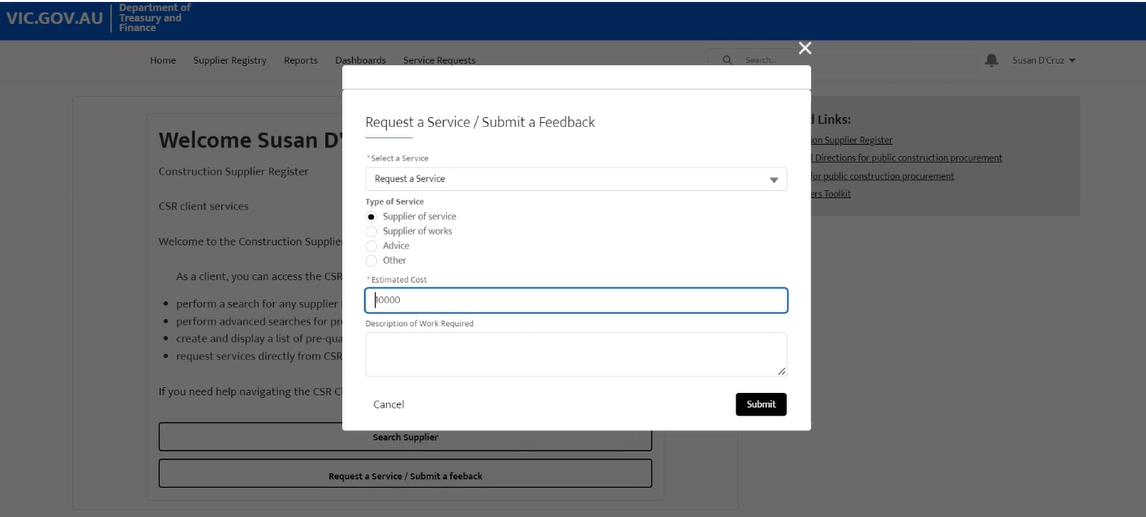 You will receive a confirmation message once the request is submitted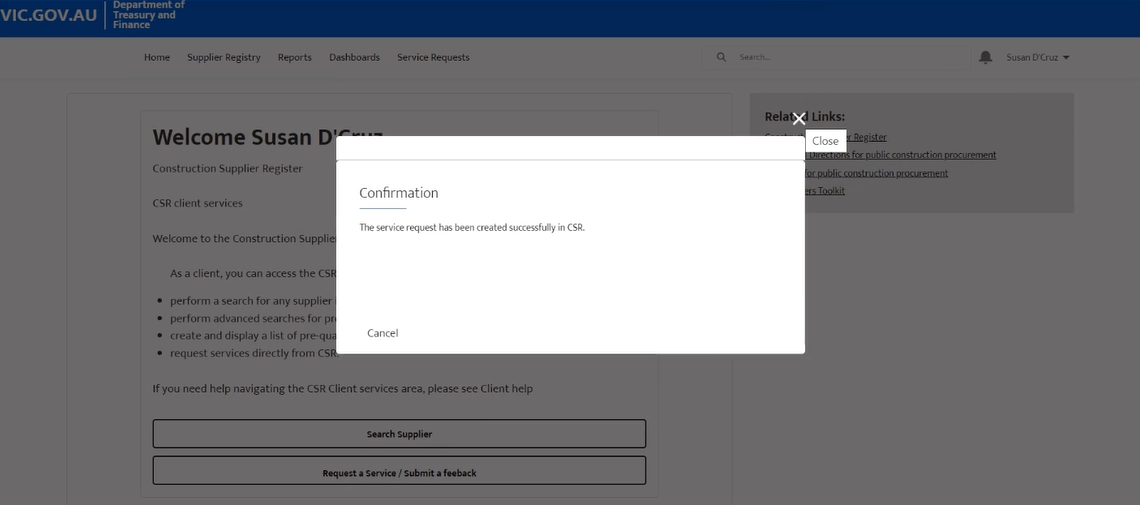 You can also view all your submitted service requests from the “Service request” tab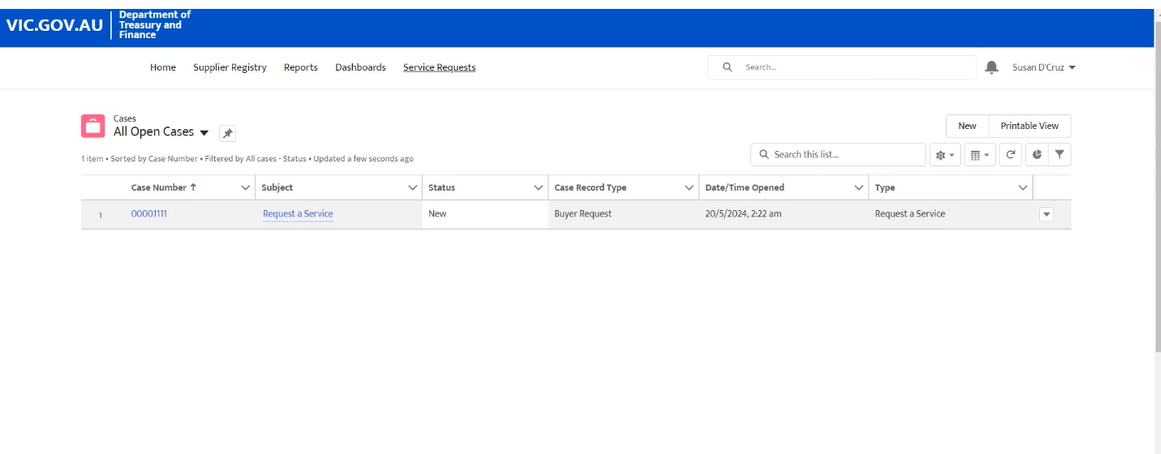 